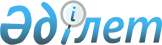 О внесении изменений в постановление Правительства Республики Казахстан от 13 декабря 2010 года № 1350 "О реализации Закона Республики Казахстан "О республиканском бюджете на 2011 - 2013 годы"Постановление Правительства Республики Казахстан от 27 декабря 2011 года № 1608

      В целях реализации Закона Республики Казахстан от 29 ноября 2010 года "О республиканском бюджете на 2011 – 2013 годы" Правительство Республики Казахстан ПОСТАНОВЛЯЕТ:



      1. Внести в постановление Правительства Республики Казахстан от 13 декабря 2010 года № 1350 "О реализации Закона Республики Казахстан "О республиканском бюджете на 2011 – 2013 годы" следующие изменения:



      в приложении 1 к указанному постановлению:



      в функциональной группе 010 "Сельское, водное, лесное, рыбное хозяйства, особо охраняемые природные территории, охрана окружающей среды и животного мира, земельные отношения":



      по администратору 212 "Министерство сельского хозяйства Республики Казахстан":



      по программе 029 "Строительство и реконструкция систем водоснабжения, гидротехнических сооружений":



      в подпрограмме 005 "За счет внутренних источников":



      в разделе "Акмолинская область":



      строку:

      "                                                                "



      изложить в следующей редакции:

      "                                                                 ";



      в разделе "Актюбинская область":



      строку:

      "                                                                 "



      изложить в следующей редакции:

      "                                                                ";



      в разделе "Алматинская область":



      строку:

      "                                                               "



      изложить в следующей редакции:

      "                                                                ";



      строку:

      "                                                               "



      изложить в следующей редакции: 

      "                                                                ";



      в разделе "Восточно-Казахстанская область":



      строку:

      "                                                                 "



      исключить;



      строку:

      "                                                                 "



      исключить;



      строку:

      "                                                                "



      исключить;



      в разделе "Западно-Казахстанская область":



      строку:

      "                                                               "



      изложить в следующей редакции:

      "                                                              ";



      строку:

      "                                                              "



      изложить в следующей редакции:

      "                                                             ";



      в разделе "Карагандинская область":



      строку:

      "                                                              "



      исключить;



      строку:

      "                                                              "



      изложить в следующей редакции:

      "                                                            ";



      строку:

      "                                                            "



      изложить в следующей редакции:

      "                                                             ";



      в разделе "Павлодарская область":



      строку:

      "                                                              "



      изложить в следующей редакции: 

      "                                                            ";



      строку:

      "                                                             "



      изложить в следующей редакции: 

      "                                                             ";



      в разделе "Южно-Казахстанская область":



      строку:

      "                                                              "



      изложить в следующей редакции: 

      "                                                             ";



      строку:

      "                                                              "



      изложить в следующей редакции: 

      "                                                             ";



      строку:

      "                                                             "



      изложить в следующей редакции: 

      "                                                             ";



      строку:

      "                                                             "



      изложить в следующей редакции: 

      "                                                                ";



      строку:

      "                                                              "



      изложить в следующей редакции: 

      "                                                             ";



      строку:

      "                                                             "



      исключить;



      в приложении 3 к указанному постановлению:



      в функциональной группе 010 "Сельское, водное, лесное, рыбное хозяйства, особо охраняемые природные территории, охрана окружающей среды и животного мира, земельные отношения":



      по администратору 212 "Министерство сельского хозяйства Республики Казахстан":



      по программе 017 "Целевые трансферты на развитие

областным бюджетам, бюджетам городов Астаны и Алматы на развитие системы водоснабжения":



      в графе "2011 год":



      в строке "Алматинская область" цифры "2 459 914" заменить цифрами "2 443 983";



      в строке "Восточно-Казахстанская область" цифры "1 785 433" заменить цифрами "1 801 364".



      2. Настоящее постановление вводится в действие со дня подписания.      Премьер-Министр

      Республики Казахстан                       К. Масимов
					© 2012. РГП на ПХВ «Институт законодательства и правовой информации Республики Казахстан» Министерства юстиции Республики Казахстан
				Реконструкция канала Нура–Ишим

в Акмолинской области2 567 972Реконструкция канала Нура–Ишим

в Акмолинской области2 867 142Строительство плотины на реке Жекендысай

Уилского района Актюбинской области88 667Строительство плотины на реке Жекендысай

Уилского района Актюбинской области81 128Объединенный гидроузел "Достык" на р. Хоргос с

подключением магистральных каналов в 

Панфиловском районе Алматинской области.

Объединенный гидроузел "Достык" на реке Хоргос300 000479 590Объединенный гидроузел "Достык" на р. Хоргос с

подключением магистральных каналов в

Панфиловском районе Алматинской области.

Объединенный гидроузел "Достык" на реке Хоргос260 000479 590Реконструкция магистрального трубопровода от

насосной станции I-го подъема до бассейна и от

насосной станции II-го подъема до полей орошения

в Шенгельдинском массиве с. Кербулак Алматинской

области.2-очередь. Насосные станции I-го и II-го

подъемов с бассейном емкостью 25000 куб.м.595 531Реконструкция магистрального трубопровода от

насосной станции I-го подъема до бассейна и от

насосной станции II-го подъема до полей орошения

в Шенгельдинском массиве с. Кербулак Алматинской

области. 2-очередь. Насосные станции I-го и

II-го подъемов с бассейном емкостью 25000 куб.м.536 361Реконструкция сооружений водохранилища на реке

Каракол Урджарского района Восточно-

Казахстанской области (I - пусковой комплекс

строительства 2006 года)40 273Реконструкция сооружений Чарского водохранилища

с гидроузлом и магистральным каналом

"Центральный" Жарминского района

Восточно-Казахстанской области.

Разработка ПСД900Реконструкция плотинного гидроузла на

р. Кельды-Мурат с МК "Актоган" Урджарского

района Восточно-Казахстанской области.

Разработка ПСД871Реконструкция северной ветки Каменского

группового водопровода 2 очередь (водопровод

Балаган-Переметное) Западно-Казахстанской

области (корректировка)427 509327 509Реконструкция северной ветки Каменского 

группового водопровода 2 очередь (водопровод

Балаган-Переметное) Западно-Казахстанской области

(корректировка)419 011327 509Реконструкция Урдинского группового водопровода

Западно-Казахстанской области (4-я очередь

строительства)503 768Реконструкция Урдинского группового водопровода

Западно-Казахстанской области (4-я очередь

строительства)293 116Реконструкция водозаборных сооружений Нижне-

Токрауского месторождения города Балхаш

Карагандинской области222 824Реконструкция основного технологического

оборудования насосных станций №№ 1 (2-й агрегат),

8(3), 15(1), 22(1) канала имени К. Сатпаева1 625 927717 6301 891 199Реконструкция основного технологического

оборудования насосных станций №№ 1 (2-й агрегат),

8(3), 15(1), 22(1) канала имени К. Сатпаева 1 989 162717 6301 891 199Реконструкция основного технологического

оборудования насосных станций №№ 1 (4), 6(3),

9(3), 19(3), 21(3) канала имени К. Сатпаева 53 544Реконструкция основного технологического

оборудования насосных станций №№ 1 (4), 6(3), 9(3),

19(3), 21(3) канала имени К. Сатпаева 301 768Реконструкция Майского группового водопровода

Майский район Павлодарской области165 4102 000 0003 603 313Реконструкция Майского группового водопровода

Майский район Павлодарской области49 9552 000 0003 603 313Реконструкция источной части протоки Белой для

подачи воды к насосной станции № 1 канала имени

Каныша Сатпаева1 050 142641 537Реконструкция источной части протоки Белой для

подачи воды к насосной станции № 1 канала имени

Каныша Сатпаева1 047 736641 537Разработка проектно-сметной документации рабочего

проекта "Строительство магистрального водовода для

подпидки Сарыагашского группового водопровода с

подключением близлежащих сельских населенных

пунктов Сарыагашского района Южно-Казахстанской

области"44 730Разработка проектно-сметной документации рабочего

проекта "Строительство магистрального водовода для

подпидки Сарыагашского группового водопровода с

подключением близлежащих сельских населенных пунктов

Сарыагашского района Южно-Казахстанской области"37 107Реконструкция водомерных сооружений, автоматизации,

водоучета и водораспределения на основных каналах

Мактаральского района ЮКО. 1-я очередь264 757Реконструкция водомерных сооружений, автоматизации,

водоучета и водораспределения на основных каналах

Мактаральского района ЮКО. 1-я очередь194 757Реконструкция Кызылкумского магистрального канала и

автоматизация водоучета и водораспределения в

Арысском и Шардаринском районах Южно-Казахстанской

области843 905250 000344 415Реконструкция Кызылкумского магистрального канала и

автоматизация водоучета и водораспределения в

Арысском и Шардаринском районах Южно-Казахстанской

области752 075250 000344 415Строительство катастрофического водосброса из

Шардаринского водохранилища в Шардаринском районе

Южно-Казахстанской области.

Разработка проектно-сметной документаций40 692Строительство катастрофического водосброса из

Шардаринского водохранилища в Шардаринском районе

Южно-Казахстанской области.

Разработка проектно-сметной документаций33 000Реконструкция коллекторов Банный, Межаульный,

Токсанбай, Западный и К-20-57 в Мактаральском районе Южно-Казахстанской области212 269 162 269Реконструкция коллекторов Банный, Межаульный,

Токсанбай, Западный и К-20-57 в Мактаральском

районе Южно-Казахстанской области196 820162 269Реконструкция Тасты-Шуйского группового водопровода

Сузакского района Южно-Казахстанской области9 447